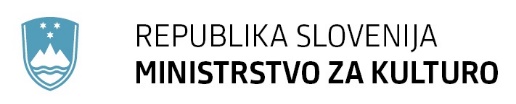                     ARHIV REPUBLIKE SLOVENIJE Zvezdarska ulica 1, 1002 Ljubljana	T: 01 241 42 00	F: 01 241 42 76	E: ars@gov.si	www.arhiv.gov.siŠtevilka: 100-6/2023-3340-58Datum:	  23. 2. 2023Zadeva: Obvestilo o končanem javnem natečajuSpoštovani,obveščamo, da je bil na javnem natečaju za zasedbo prostega uradniškega delovnega mesta višji svetovalec (šifra 122) v Sektorju – slovenski filmski arhiv, ki je bil 19. 1. 2023 objavljen na spletnem mestu državne uprave gov.si in na Zavodu RS za zaposlovanje, izbran kandidat.V izbirni postopek so se uvrstili kandidati in kandidatke, ki so izpolnjevali pogoje za zasedbo delovnega mesta. V skladu s 26. členom Uredbe o postopku za zasedbo delovnega mesta v organih državne uprave in v pravosodnih organih (Uradni list RS, št. 139/06 in 104/10) ima vsak kandidat, ki je sodeloval v izbirnem postopku, pravico do vpogleda v vse podatke, ki jih je izbrani kandidat navedel v prijavi na javni natečaj in dokazujejo izpolnjevanje natečajnih pogojev, in v gradiva izbirnega postopka.Dodatne informacije v zvezi z natečajnim postopkom dobite pri Mateji Musar, tel. št. 01 369 59 70.Lep pozdrav,Dr. Bojan Cvelfardirektor